15-16 группаПрактическая работа по КПК математикиТема урока «Иррациональные уравнения»Цель: Способствовать овладению студентами алгоритма решения иррациональных уравнений.Определение. Уравнения, в которых переменная находится под знаком корня, называются иррациональными.Для решения иррационального уравнения надо левую и правую части уравнения возвести в п-ую степень, равную показателю корня.Решить уравнение: 1. 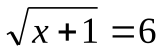 2. 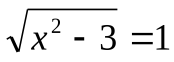 3. 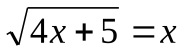 4. 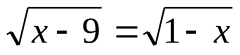 5. 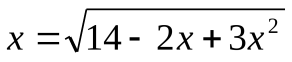 6. 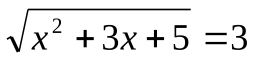 7. 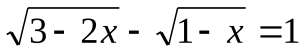 8. 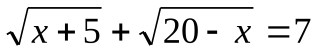 9. 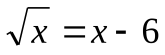 10. 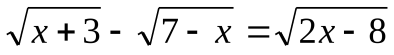 Критерии оценки:  «5» -решено верно 9-10 уравнений.			«4» - решено верно 7-8 уравнений.			«3» - решено верно 5-6 уравнений.Математика Тема урока Нахождение скорости для процесса, заданного формулойЦель: отработать навыки нахождения средней и мгновенной скорости.Задание 1. Разобрать решение задачи, записать решение в тетрадьЗадача 1.Задание 2. Решить предложенные задачи (2,3), решение задач записать в тетрадь.Задача 2, 3.История   Тема:  Новая экономическая  политика  (мероприятия, последствия)Обществознание   Тема:  Основные формы бизнеса в РоссииРаботы высылать на почту  Polboris57@yandex.ru или принести в рабочей тетради на последующем урокеПо английскому языку гр. № 15-1641 стр.31 (перевод)Алгоритм решения уравненийПример1.   Решение уравнения  = 1 – х методом возведения в квадрат обеих частей уравнения.
() = (1 – х);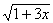 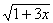 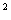 1+ 3х = x2 – 2x + 1;x2– 5x = 0.
Решив это уравнение, находим корни        . 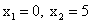 Проверка: если x = 0, то , 1 = 1 – верно;
если х = 5, то , 4 = -4 – неверно.
Ответ:  х = 0.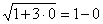 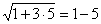 